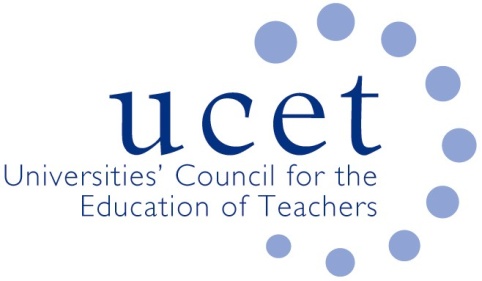 UCET ANNUAL CONFERENCE Tuesday 5th - Wednesday 6th November 2019Stands:Place 2 BeBristol yearbookNEU?RoutledgeONVU CLEAPPS:Copyright Licencing Agency (Julie Murray)Commonwealth Education Trust (Kat Thorne)National Literacy Trust (Catherine Boulton)Tuesday 5th NovemberTuesday 5th NovemberTuesday 5th November9:00 – 11:009:00 – 11:00ARRIVAL and REGISTRATION11:00 – 11:1011:00 – 11:10PLENARY: Welcome and Introduction – Sean Cavan, UCET Chair11:10 – 11:5511:10 – 11:55KEYNOTE ADDRESS – Mary Bousted, Joint General Secretary, National Education Union12:00 – 13:1512:00 – 13:15LUNCH13:15 – 14:0013:15 – 14:00KEYNOTE ADDRESS –Trevor Mutton (University of Oxford and UCET Vice-Chair): When should new teachers begin to ask critical questions?14:05 – 15:0514:05 – 15:05SESSION BLOCK AA1Paul Driver, Nicola Walshe & Tara Jakes (Anglia Ruskin): 360 degree videos and their use in teaching and teacher educationPaul Driver, Nicola Walshe & Tara Jakes (Anglia Ruskin): 360 degree videos and their use in teaching and teacher educationA2Sarah Fisher & colleagues (DfE): Towards a new ITE applications system for EnglandSarah Fisher & colleagues (DfE): Towards a new ITE applications system for EnglandA3Rachel Lofthouse (Leeds Becket): CollectivED; Re-imagining a university research centre to put practice at the centre - approaches, challenges and collaboration. Rachel Lofthouse (Leeds Becket): CollectivED; Re-imagining a university research centre to put practice at the centre - approaches, challenges and collaboration. A4Intellectual Base of Teacher Education Group: Values, principles and the new UCET strategy: a trip down the river Avon.Intellectual Base of Teacher Education Group: Values, principles and the new UCET strategy: a trip down the river Avon.A5Kath Norris (Cumbria): Mentor qualifications at cumbriaKath Norris (Cumbria): Mentor qualifications at cumbriaA6Alison Morgan (Warwick): How to embed critical literacy within the secondary school curriculum as well as within our PGCE studentsAlison Morgan (Warwick): How to embed critical literacy within the secondary school curriculum as well as within our PGCE studentsA7Lisa Murtagh & colleagues (Manchester): A framework for mentors Lisa Murtagh & colleagues (Manchester): A framework for mentors A8Louise Whitfield & Richard Day (York St John): Developing new approaches for recruitment and interview into ITE and support post-ITELouise Whitfield & Richard Day (York St John): Developing new approaches for recruitment and interview into ITE and support post-ITEA9Stuart Mitchell (BCU): FE ITE developments/changes since incorporation and the impact (or otherwise) these have had on the everyday practice of teacher educatorsStuart Mitchell (BCU): FE ITE developments/changes since incorporation and the impact (or otherwise) these have had on the everyday practice of teacher educatorsA10Elizabeth White (Herts): Using stories to deepen the learning of teacher education in ITE partnershipsElizabeth White (Herts): Using stories to deepen the learning of teacher education in ITE partnershipsA11A12A1315:05 – 15:3515:05 – 15:35TEA/COFFEE15:40 – 16:2515:40 – 16:25KEYNOTE ADDRESS – John Furlong (Advisor on teacher education to the Welsh Government) & school colleagues: teacher education in Wales; a reform journey16:30 – 17:3016:30 – 17:30SESSION BLOCK B: SPECIAL RESEARCH STRANDB1Security, risk & citizenship:Patrick Alexander (Oxford Brookes):Lee Jerome (Middlesex): Prevent & CitizenshipHazel Bryan (Huddersfield): Enacting counter terrorism policy: how schools in England are responding to the requirement to prevent radicalisation and extremismSecurity, risk & citizenship:Patrick Alexander (Oxford Brookes):Lee Jerome (Middlesex): Prevent & CitizenshipHazel Bryan (Huddersfield): Enacting counter terrorism policy: how schools in England are responding to the requirement to prevent radicalisation and extremismB2Forced migration and education & working with newly arrived young people and families:Joanna McIntyre (Nottingham): Refugee education in resettlement contextsHeather Smith (Newcastle): Translanguaging work with Roma familiesScott Imig & Maura Sellars (Newcastle, AU): Developing a Collaborative School Leader Network to Support Students of Refugee BackgroundsForced migration and education & working with newly arrived young people and families:Joanna McIntyre (Nottingham): Refugee education in resettlement contextsHeather Smith (Newcastle): Translanguaging work with Roma familiesScott Imig & Maura Sellars (Newcastle, AU): Developing a Collaborative School Leader Network to Support Students of Refugee BackgroundsB3Pupil readiness versus school readiness: Pupil readiness versus school readiness: B4Education ‘post-truth’:Education ‘post-truth’:B5Why we still need to talk about race, class, gender & sexuality:Sarah Telfer (Bolton)Noel Purdy (Stranmillis)Des Hewitt (Warwick)Why we still need to talk about race, class, gender & sexuality:Sarah Telfer (Bolton)Noel Purdy (Stranmillis)Des Hewitt (Warwick)B6Helen Bowhay Nottingham): experiences of ITE students with learning differencesHelen Bowhay Nottingham): experiences of ITE students with learning differencesB7Linda LaVelle (Bath Spa): How to get published; moving to 3* research outputsLinda LaVelle (Bath Spa): How to get published; moving to 3* research outputsB8B9B10B11B12B1319:30 – 20:0019:30 – 20:00DRINKS RECEPTION , sponsored by ONVU learning20:00 – 21:3020:00 – 21:30DINNER, followed by Dusty Springfield tributeWednesday, 6th NovemberWednesday, 6th NovemberWednesday, 6th NovemberFrom 6:30From 6:30BREAKFAST10:00 – 10:4510:00 – 10:45KEYNOTE ADDRESS -  Moyra Boland (Glasgow): The reformation of career pathways and  professional development for teachers in Scotland.10:45 – 11:1510:45 – 11:15TEA/COFFEE11:15 – 12:1511:15 – 12:15SESSION BLOCK CC1UCET travel scholarship award winners: Martin Hagan (St. Mary’s University College, Belfast);  Rachel Lofthouse (Leeds Becket); and Shaun Thompson (BGU)UCET travel scholarship award winners: Martin Hagan (St. Mary’s University College, Belfast);  Rachel Lofthouse (Leeds Becket); and Shaun Thompson (BGU)C2Kate Stephenson: (a) Place 2 Be and supporting pupils in mental health & well-being: (b) Liz Birchinal (Manchester), stress, anxiety and mindfulness in student teachersKate Stephenson: (a) Place 2 Be and supporting pupils in mental health & well-being: (b) Liz Birchinal (Manchester), stress, anxiety and mindfulness in student teachersC3Liz Taylor (Now Teach): The work of Now Teach in supporting mature students into ITE in partnership with ITE providersLiz Taylor (Now Teach): The work of Now Teach in supporting mature students into ITE in partnership with ITE providersC4Kirsti Lord (Association of Colleges): AOC perceptions of teaching qualificationsKirsti Lord (Association of Colleges): AOC perceptions of teaching qualificationsC5Divya Jindal Snape (Dundee): Divya Jindal Snape (Dundee): C6Liz White (Hertfordshire): FLiTE resources: professional development for teachersLiz White (Hertfordshire): FLiTE resources: professional development for teachersC7C8David Storrie: the new ITE OFSTED inspection frameworkDavid Storrie: the new ITE OFSTED inspection frameworkC9Jim Crawly (Bath Spa): Post compulsory (tbc)Jim Crawly (Bath Spa): Post compulsory (tbc)C10Margaret Mullholland & Julie Greer: SEND specialisms in teacher educationMargaret Mullholland & Julie Greer: SEND specialisms in teacher educationC11Deb Eldridge (Western Governors University): Disrupting teacher preparation in the US:  How, Why, and Impact.Deb Eldridge (Western Governors University): Disrupting teacher preparation in the US:  How, Why, and Impact.C12Louise Atkins (Greenwich): Best practice on mentoringLouise Atkins (Greenwich): Best practice on mentoringC1312:15 – 13:3012:15 – 13:30LUNCH13:30 - 14:1513:30 - 14:15KEYNOTE ADDRESS -  Julie Greer (Cherbourg School, & UCET SRG Chair) & Caroline Daly (UCL, IoE): Ethical or Imperative? Training teachers to take responsibility for a Professionally Acceptable Workload, within a paradigm of emotional capital.14:20 - 15:2014:20 - 15:20SESSION BLOCK DD1Gatsby FoundationGatsby FoundationD2DfE colleagues: The development of the new ITE content frameworkDfE colleagues: The development of the new ITE content frameworkD3Aimee Quickfall (BGU): Well-being and workload research in the UK, Denmark & FinlandAimee Quickfall (BGU): Well-being and workload research in the UK, Denmark & FinlandD4Ruth Hudson-Gill (Staffordshire): Childhood bereavement and the education of children aged 0-7Ruth Hudson-Gill (Staffordshire): Childhood bereavement and the education of children aged 0-7D5David Imig: Transforming the professional degree in Education in the United StatesDavid Imig: Transforming the professional degree in Education in the United StatesD6Lizana Oberholzer (UEL): Empowering Mentors and Coaches through the use of development modelsLizana Oberholzer (UEL): Empowering Mentors and Coaches through the use of development modelsD7Keither Parker, Jenny Carpenter: (York St. John) & Sarah Clarke (Director of EborHope TSA): Developing Partnerships: Mentoring and CPD.Keither Parker, Jenny Carpenter: (York St. John) & Sarah Clarke (Director of EborHope TSA): Developing Partnerships: Mentoring and CPD.D8Pete Grady (DfE) and Howard Pilot, (Education & Training Foundation): future proofing FE ITEPete Grady (DfE) and Howard Pilot, (Education & Training Foundation): future proofing FE ITED9Helen Sutherland (Kingston): Inspection framework for the Foundation stage (tbc)Helen Sutherland (Kingston): Inspection framework for the Foundation stage (tbc)D10Sally Davies (Sheffield): Two weeks Enrichment Experience when students organise a placement to extend their ITE experience in a different educational contextSally Davies (Sheffield): Two weeks Enrichment Experience when students organise a placement to extend their ITE experience in a different educational contextD11Linda Whitworth (Middlesex): On-line resources to assist with the teaching of Primary Religious EducationLinda Whitworth (Middlesex): On-line resources to assist with the teaching of Primary Religious EducationD12Sean Warren (ONVU learning): Remote teacher coachingSean Warren (ONVU learning): Remote teacher coachingD1315:2015:20TEA/COFFEE to take away